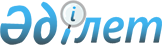 Мұғалжар аудандық мәслихатының 2021 жылғы 30 желтоқсандағы № 140 "2022-2024 жылдарға арналған Құмсай ауылдық округ бюджетін бекіту туралы" шешіміне өзгерістер енгізу туралы
					
			Мерзімі біткен
			
			
		
					Ақтөбе облысы Мұғалжар аудандық мәслихатының 2022 жылғы 8 сәуірдегі № 173 шешімі. Мерзімі өткендіктен қолданыс тоқтатылды
      Мұғалжар аудандық мәслихаты ШЕШТІ:
      1. Мұғалжар аудандық мәслихатының "2022-2024 жылдарға арналған Құмсай ауылдық округ бюджетін бекіту туралы" 2021 жылғы 30 желтоқсандағы № 140 шешіміне мынадай өзгерістер енгізілсін:
      1 тармақ жаңа редакцияда жазылсын:
      "1. 2022-2023 жылдарға арналған Құмсай ауылдық округ бюджеті тиісінше 1, 2 және 3 қосымшаларға сәйкес, оның ішінде, 2022 жылға мынадай көлемдерде бекітілсін:
      1) кірістер – 36 330 мың теңге:
      салықтық түсімдер – 1 527 мың теңге;
      салықтық емес түсімдер – 0 теңге;
      негізгі капиталды сатудан түсетін түсімдер – 1 мың теңге;
      трансферттер түсімі – 34 802 мың теңге;
      2) шығындар – 37 101,8 мың теңге;
      3) таза бюджеттік кредиттеу – 0 теңге:
      бюджеттік кредиттер – 0 теңге;
      бюджеттік кредиттерді өтеу – 0 теңге;
      4) қаржы активтерімен операциялар бойынша сальдо – 0 теңге:
      қаржы активтерін сатып алу – 0 теңге;
      мемлекеттің қаржы активтерін сатудан түсетін түсімдер – 0 теңге;
      5) бюджет тапшылығы (профициті) – -771,8 мың теңге;
      6) бюджет тапшылығын қаржыландыру (профицитін пайдалану) – 771,8 мың теңге:
      қарыздар түсімі – 0 теңге;
      қарыздарды өтеу – 0 теңге;
      бюджет қаражатының пайдаланылатын қалдықтары – 771,8 мың теңге.";
      көрсетілген шешімнің 1 қосымшасы осы шешімнің қосымшасына сәйкес жаңа редакцияда жазылсын.
      2. Осы шешім 2022 жылдың 1 қаңтарынан бастап қолданысқа енгізіледі. 2022 жылға арналған Құмсай ауылдық округі бюджеті
					© 2012. Қазақстан Республикасы Әділет министрлігінің «Қазақстан Республикасының Заңнама және құқықтық ақпарат институты» ШЖҚ РМК
				
      Мұғалжар аудандық мәслихатының хатшысы 

Р. Мусенова
Мұғалжар аудандық 
мәслихатының 2022 жылғы 
8 сәуірдегі № 173 шешіміне 
қосымшаМұғалжар аудандық 
мәслихатының 2021жылғы 
30 желтоқсандағы № 140 
шешіміне 1 қосымша
санаты
санаты
санаты
санаты
сомасы (мың теңге)
сыныбы
сыныбы
сыныбы
сомасы (мың теңге)
кіші сыныбы
кіші сыныбы
сомасы (мың теңге)
атауы
сомасы (мың теңге)
1. КІРІСТЕР
36 330
1
САЛЫҚТЫҚ ТҮСІМДЕР
1 527
01
Табыс салығы
70
2
Жеке табыс салығы
70
04
Меншікке салынатын салықтар
905
1
Мүлікке салынатын салықтар
49
4
Көлік құралдарына салынатын салық
836
5
Бірыңғай жер салығы
20
05
Тауарларға, жұмыстарға және қызметтерге салынатын iшкi салықтар 
552
3
Табиғи және басқа да ресурстарды пайдаланғаны үшiн түсетiн түсiмдер
552
3
НЕГІЗГІ КАПИТАЛДЫ САТУДАН ТҮСЕТІН ТҮСІМДЕР
1
03
Жердi және материалдық емес активтердi сату
1
1
Жерді сату
0
2
Материалдық емес активтерді сату
1
4
Трансферттердің түсімдері
34 802
02
Мемлекеттік басқарудың жоғары тұрған органдарынан түсетін трансферттер
34 802
3
Аудандардың (облыстық маңызы бар қаланың) бюджетінен трансферттер
34 802
функционалдық топ
функционалдық топ
функционалдық топ
функционалдық топ
функционалдық топ
сомасы (мың теңге)
кіші функция
кіші функция
кіші функция
кіші функция
сомасы (мың теңге)
бюджеттік бағдарламалардың әкiмшiсі
бюджеттік бағдарламалардың әкiмшiсі
бюджеттік бағдарламалардың әкiмшiсі
сомасы (мың теңге)
бағдарлама
бағдарлама
сомасы (мың теңге)
Атауы
сомасы (мың теңге)
ІІ. ШЫҒЫНДАР
37 101,8
01
Жалпы сипаттағы мемлекеттiк қызметтер
27 070
1
Мемлекеттiк басқарудың жалпы функцияларын орындайтын өкiлдi, атқарушы және басқа органдар
27 070
124
Аудандық маңызы бар қала, ауыл, кент, ауылдық округ әкімінің аппараты
27 070
001
Аудандық маңызы бар қала, ауыл, кент, ауылдық округ әкімінің қызметін қамтамасыз ету жөніндегі қызметтер
26 820
022
Мемлекеттік органның күрделі шығыстары
250
07
Тұрғын үй-коммуналдық шаруашылық
2 031,3
3
Елді мекендерді көркейту
2 031,3
124
Аудандық маңызы бар қала, ауыл, кент, ауылдық округ әкімінің аппараты
2 031,3
008
Елді мекендердегі көшелерді жарықтандыру
2 031,3
011
Елді мекендерді абаттандыру мен көгалдандыру
981,3
12
Көлiк және коммуникация
6 500
1
Автомобиль көлiгi
6 500
124
Аудандық маңызы бар қала, ауыл, кент, ауылдық округ әкімінің аппараты
6 500
013
Аудандық маңызы бар қалаларда, ауылдарда, кенттерде, ауылдық округтерде автомобиль жолдарының жұмыс істеуін қамтамасыз ету
6 500
13
Басқалар
1 500
9
Басқалар
1 500
124
Аудандықмаңызы бар қала, ауыл, кент, ауылдық округ әкімінің аппараты
1 500
040
Өңірлерді дамытудың 2025 жылға дейінгі мемлекеттік бағдарламасы шеңберінде өңірлерді экономикалық дамытуға жәрдемдесу бойынша шараларды іске асыруға ауылдық елді мекендерді жайластыруды шешуге арналған іс- шараларды іске асыру
1 500
15
Трансферттер
0,5
1
Трансферттер
0,5
124
Аудандықмаңызы бар қала,ауыл, кент, ауылдық округ әкімінің аппараты
0,5
048
Нысаналы пайдаланылмаған (толық пайдаланылмаған) трансферттерді қайтару
0,5
V. Бюджет тапшылығы (профициті)
-771,8
VI. Бюджет тапшылығын қаржыландыру (профицитін пайдалану)
771,8
8
Бюджет қаражатының пайдаланылатын қалдықтары
771,8
01
Бюджет қаражаты қалдықтары
771,8
1
Бюджет қаражатының бос қалдықтары
771,8
01
Бюджет қаражатының бос қалдықтары
771,8